Стандартная операционная процедура(«Оформление электронного портфолио педагогических работников ГБПОУ КК КИСТ»)Цель стандартной операционной процедурыЦелью СОП процесса «Оформление электронного портфолио педагогических работников ГБПОУ КК КИСТ» является внедрение единого алгоритма подачи документов педагогическими работниками  и размещения документов в разделе «Портфолио» на сайте техникума.  Субъекты стандартной операционной процедурыПреподаватели ГБПОУ КК КИСТ.Процедура СОПРазработан раздел «Портфолио» на сайте ГБПОУ КК КИСТ с целью создания единого алгоритма ведения электронного портфолио педагогических работников.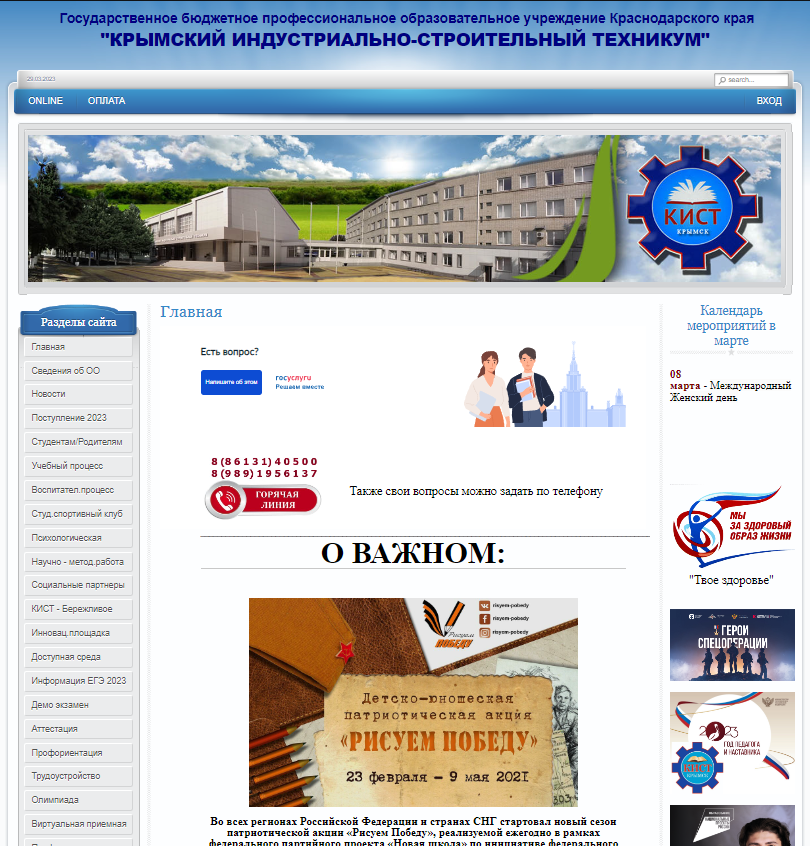 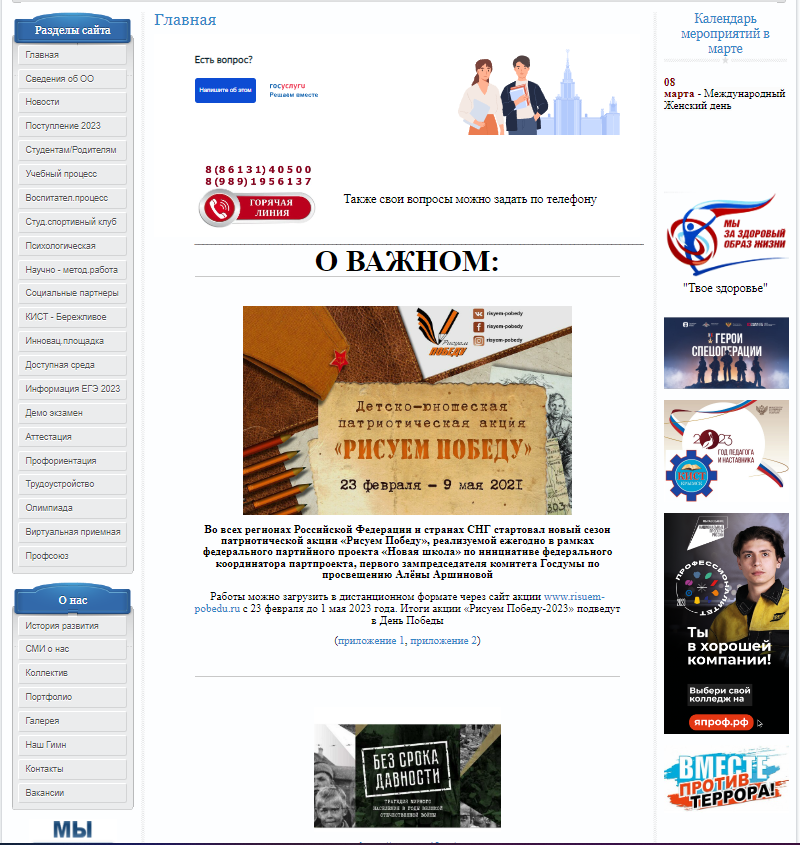 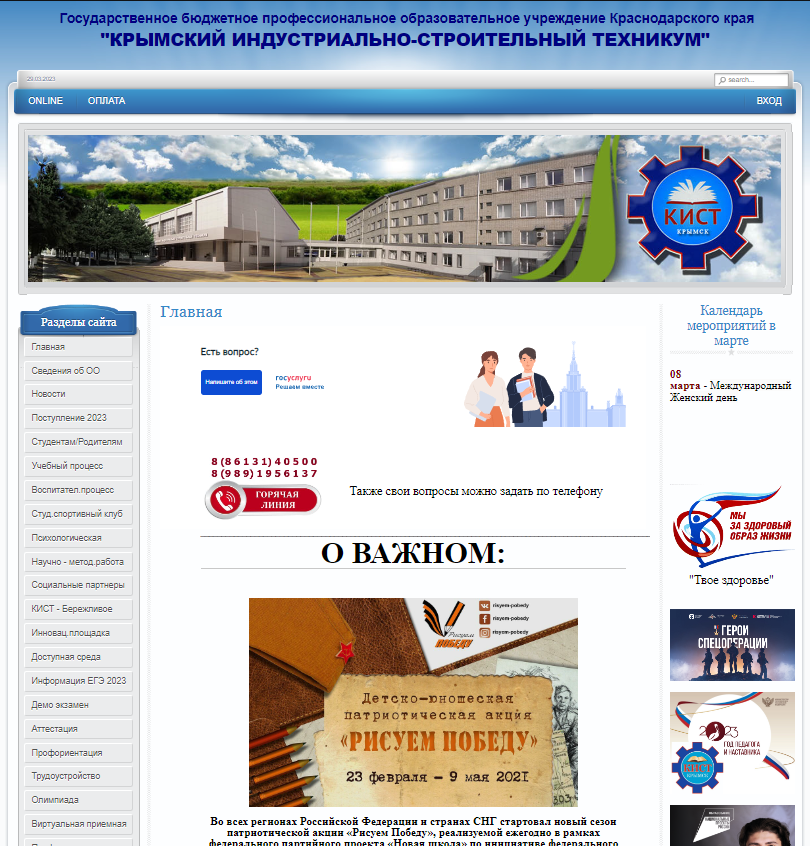 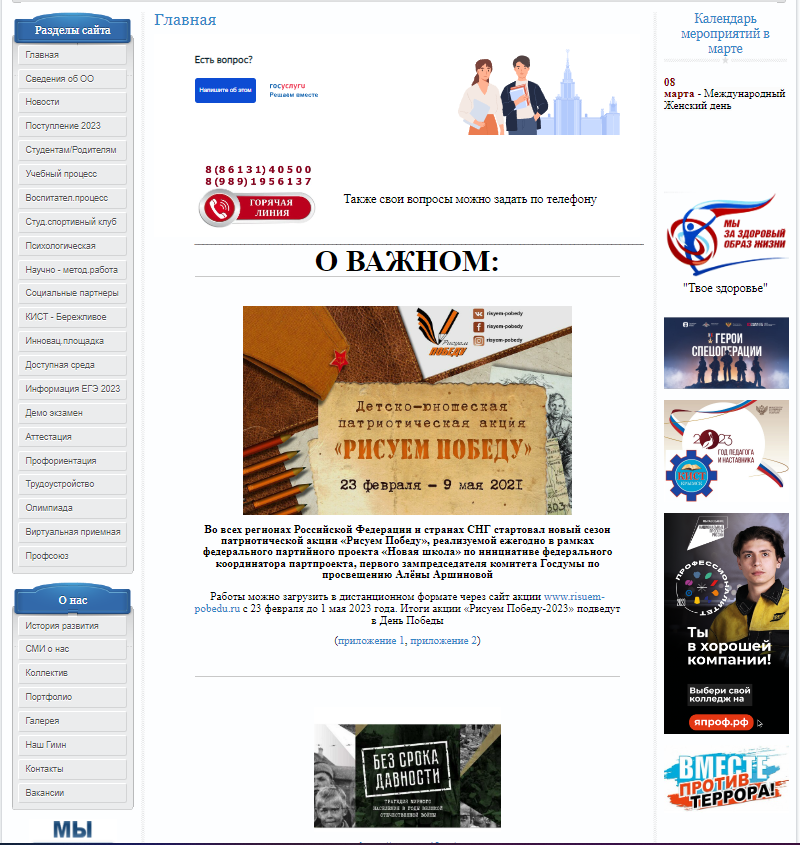 Преподаватели предоставляют информацию о своих достижениях в электронном виде или, принеся оригинал документа до 25 числа каждого месяца администратору раздела «Портфолио» на сайте ГБПОУ КК КИСТ.Для того, чтобы разместить информацию о достижениях педагогических работников администратору сайта необходимо:На страничке официального сайта ввести пароль и логин.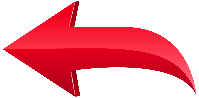 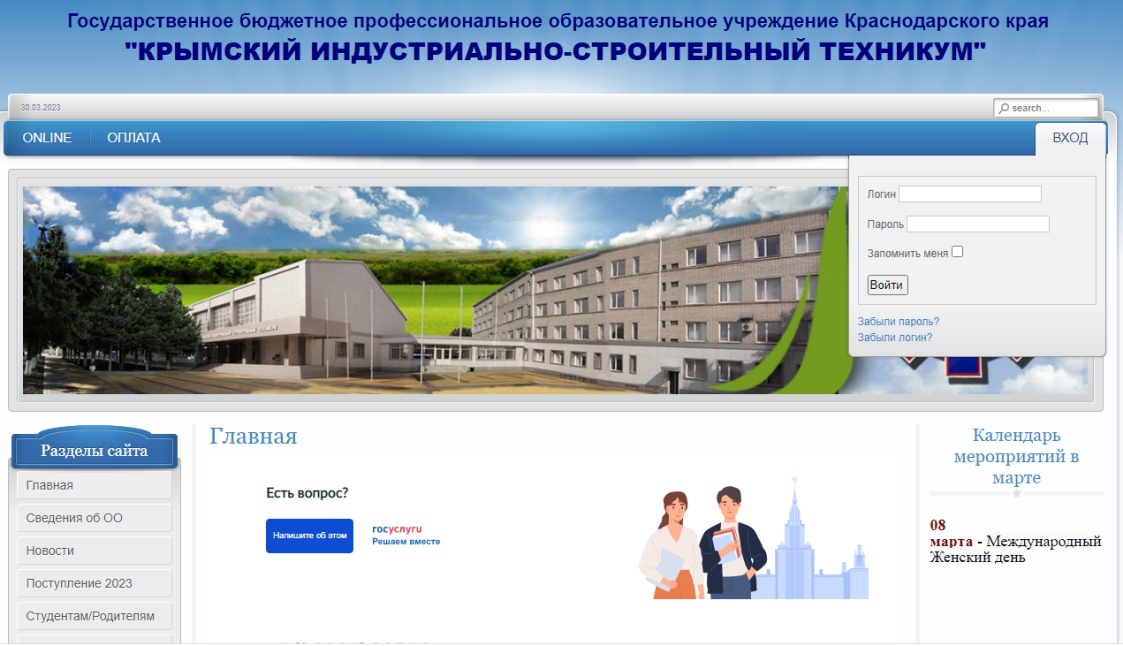 В разделе «О нас» (панель слева), найти раздел «Портфолио» и нажать на него. Выбрать раздел с необходимой фамилией.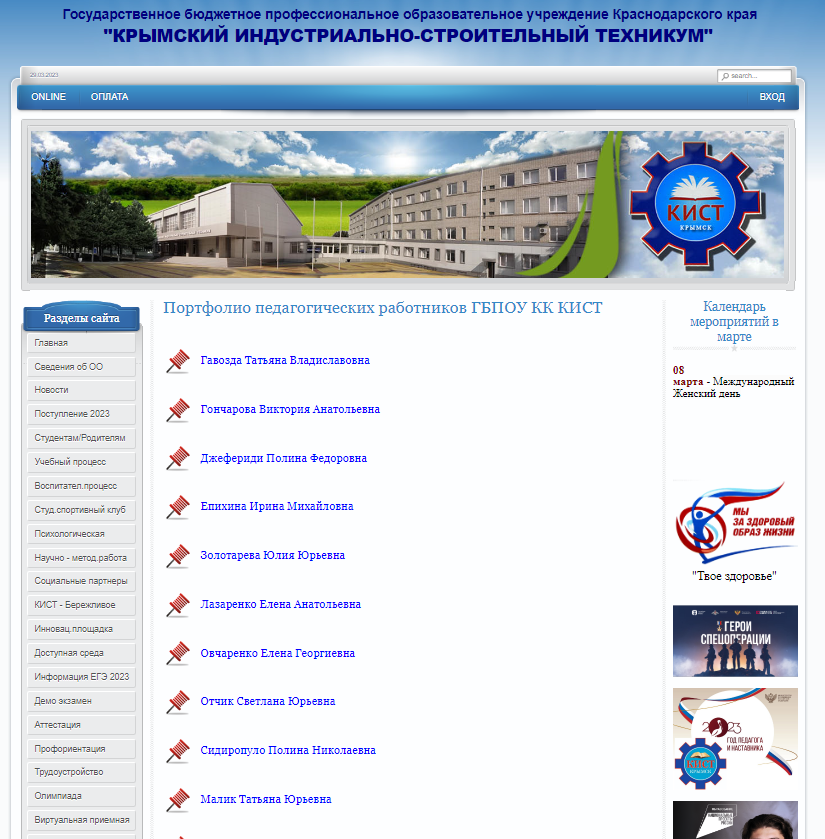 Заполнить данные о преподавателе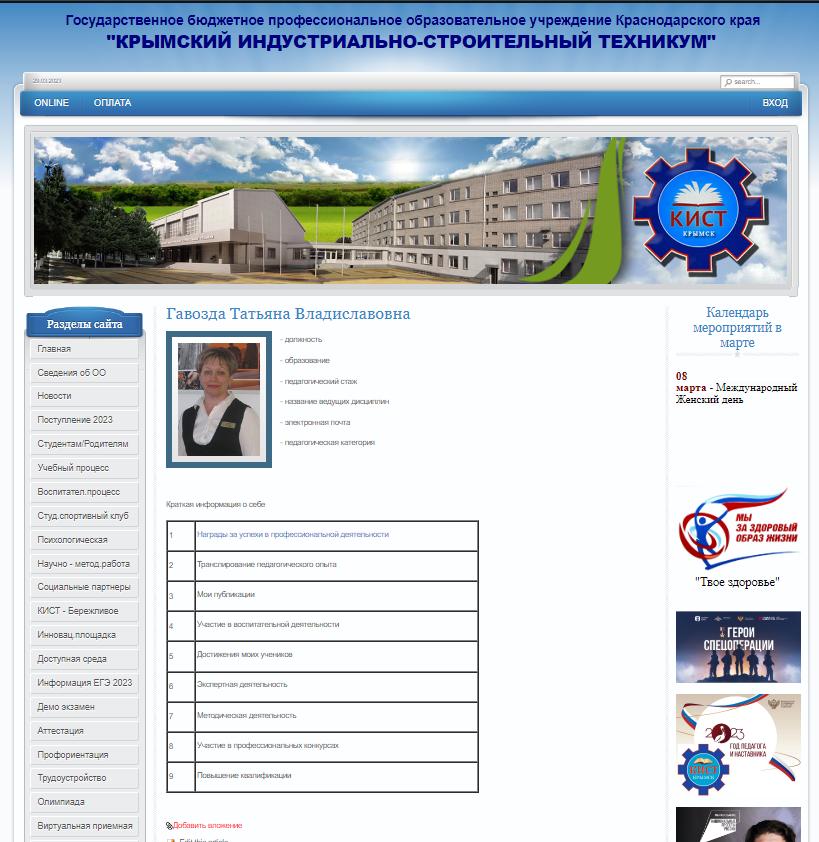 Открыть необходимый раздел (с 1 по 9) и прикрепить отсканированный документ в формате pdf и сохранить.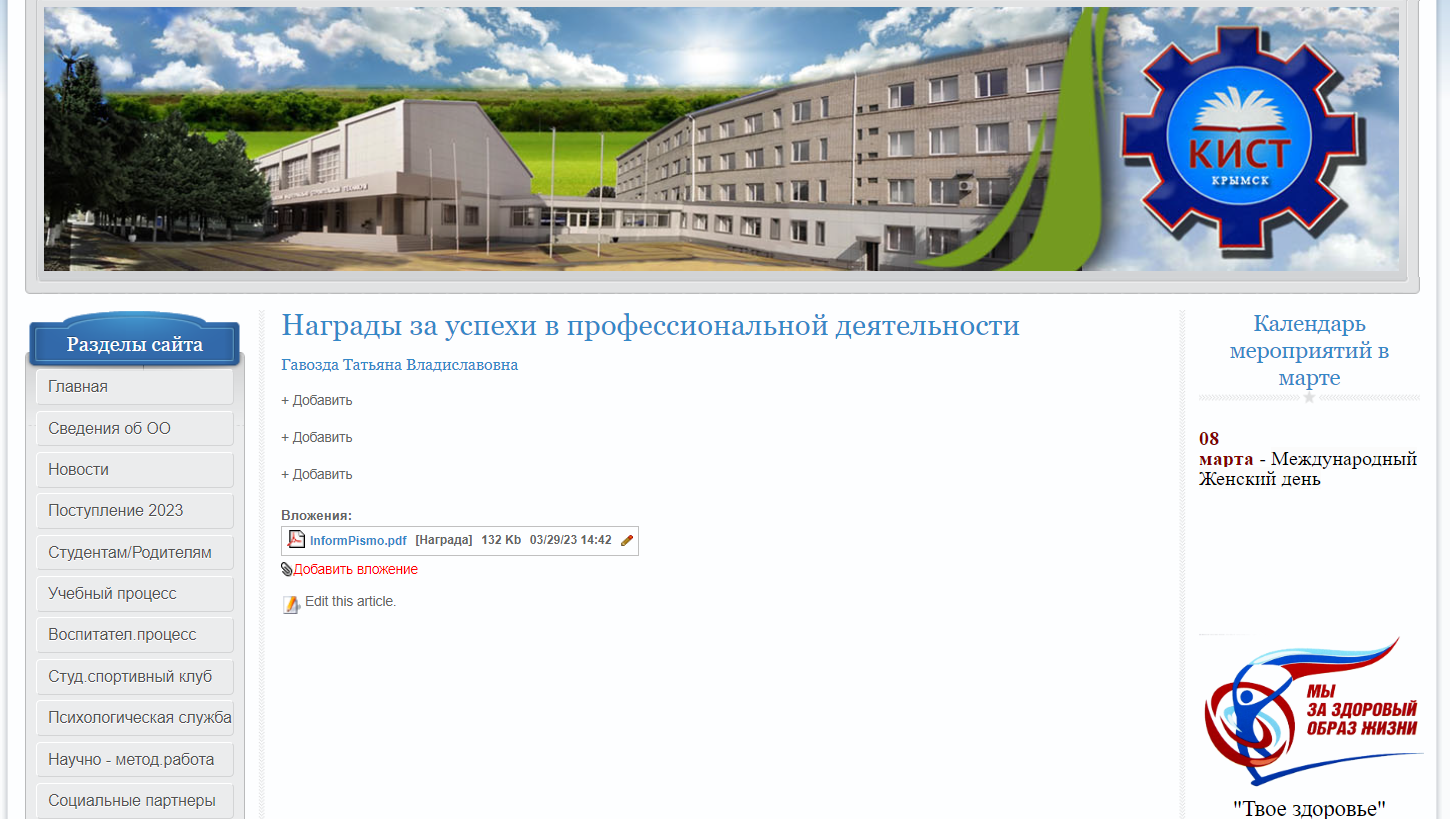 Наименование ПООГосударственное бюджетное профессиональное образовательное учреждение Краснодарского края «Крымский индустриально-строительный техникум»Наименование процессаОформление электронного портфолио педагогических работников Составил ПреподавательЕ.В. Асланова______________ 12.03.2023 г.УтвердилДиректор ГБПОУ КК КИСТН.В. Плошник_______________ 12.03.2023 г.Действует с 12.03.2023 г.Заменяет Процесс замены информации по портфолио с бумажных носителей на электронный Причина пересмотра Трудоемкость Дата следующего пересмотра10.03.2024 г.